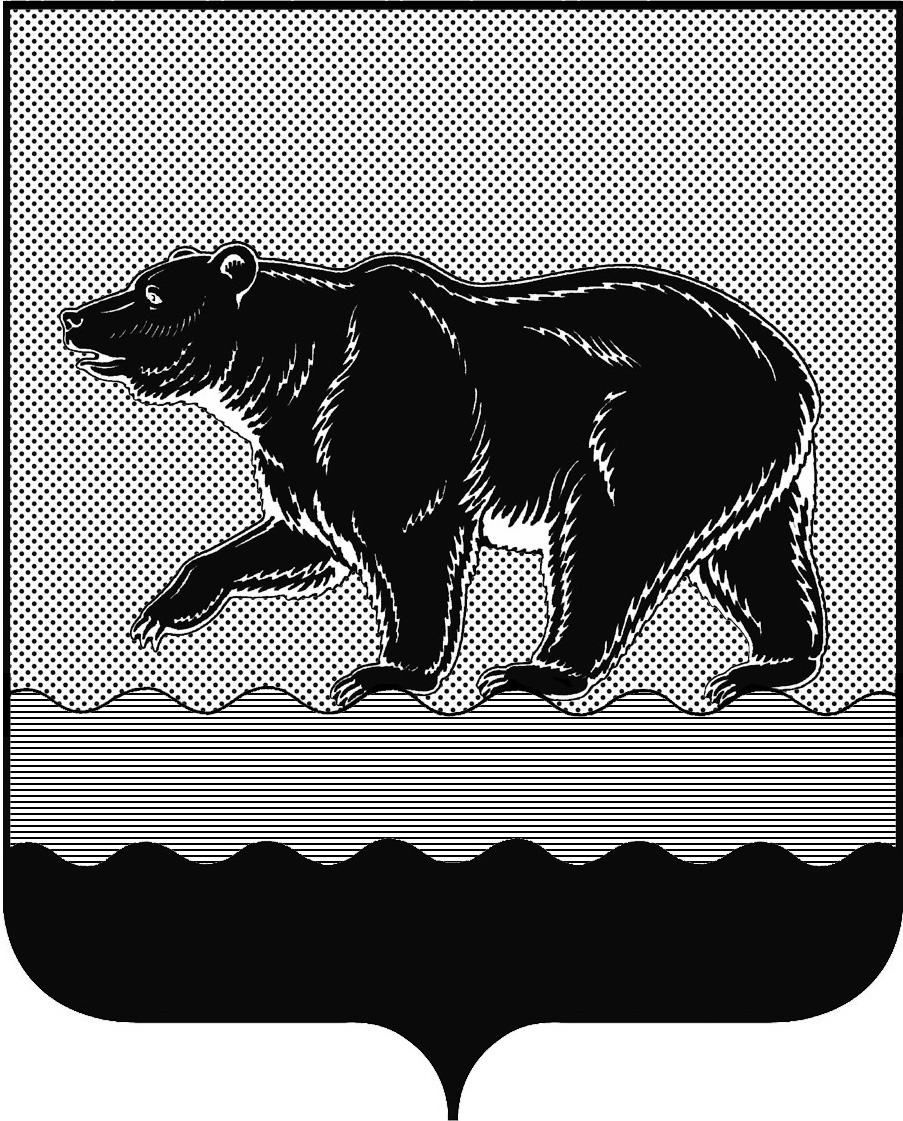 СЧЁТНАЯ ПАЛАТАГОРОДА НЕФТЕЮГАНСКА16 микрорайон, 23 дом, помещение 97, г. Нефтеюганск, 
Ханты-Мансийский автономный округ - Югра (Тюменская область), 628310  тел./факс (3463) 20-30-55, 20-30-63 E-mail: sp-ugansk@mail.ru www.admugansk.ru Заключение на проект изменений в муниципальную программу 
города Нефтеюганска «Развитие культуры и туризма 
в городе Нефтеюганске»Счётная палата города Нефтеюганска на основании статьи 157 Бюджетного кодекса Российской Федерации, Положения о Счётной палате города Нефтеюганска, рассмотрев проект изменений в муниципальную программу города Нефтеюганска «Развитие культуры и туризма в городе Нефтеюганске» (далее по тексту – проект изменений, муниципальная программа), сообщает следующее:1. При проведении экспертно-аналитического мероприятия учитывалось наличие экспертизы:1.1. Департамента финансов администрации города Нефтеюганска на предмет соответствия проекта изменений бюджетному законодательству Российской Федерации и возможности финансового обеспечения его реализации из бюджета города Нефтеюганска.1.2. Департамента экономического развития администрации города Нефтеюганска на предмет соответствия:	- проекта изменений Порядку принятия решения о разработке муниципальных программ города Нефтеюганска, их формирования, утверждения и реализации, утверждённому постановлением администрации города Нефтеюганска от 18.04.2019 № 77-нп «О модельной муниципальной программе города Нефтеюганска, порядке принятия решения о разработке муниципальных программ города Нефтеюганска, их формирования, утверждения и реализации» (далее по тексту – Порядок от 18.04.2019 
№ 77-нп):	- программных мероприятий целям муниципальной программы;	- сроков реализации муниципальной программы задачам;	- целевых показателей, характеризующих результаты реализации муниципальной программы, показателям экономической, бюджетной и социальной эффективности;	- требованиям, установленным нормативными правовыми актами в сфере управления проектной деятельностью.2. Представленный проект изменений соответствует Порядку 
от 18.04.2019 № 77-нп.  3. Проектом изменений планируется:3.1. Исключить из строки «Целевые показатели муниципальной программы» в паспорте муниципальной программы, таблицы 1 муниципальной программы показатель «Увеличение числа обращений к цифровым ресурсам культуры на 25% к базовому значению».В соответствии с распоряжением Министерства культуры Российской Федерации от 22.07.2020 № Р-944 «Об утверждении статистической методологии расчёта показателей национального проекта «Культура», федеральных проектов «Культурная среда», «Творческие люди», «Цифровая культура», сведения о фактах взаимодействия аудитории с подключенными информационными ресурсами поступают, начиная с 2020 года, в специализированную информационную систему Минкультуры России – АИС «Цифровая культура». Таким образом, подсчёт числа обращений производится автоматически. 3.2. В соответствии с изменениями, внесёнными в Порядок от 18.04.2019 № 77-нп в муниципальной программе:- исключить раздел 1;- исключить слова «Раздел 2».3.3. Финансовое обеспечение муниципальной программы:3.3.1. В рамках подпрограммы 1 «Модернизация и развитие учреждений культуры и организация обустройства мест массового отдыха населения»» по основным мероприятиям: 1) «Развитие библиотечного и музейного дела, профессионального искусства, художественно-творческой деятельности; сохранение, возрождение и развитие народных художественных промыслов и ремёсел» ответственному исполнителю комитету культуры и туризма администрации города Нефтеюганска (далее по тексту – комитет культуры) запланированы средства: - 2021 год в размере 437 826,94700 тыс. рублей, из них средства федерального бюджета в размере 111,40000 тыс. рублей, средства бюджета округа 911,10000 тыс. рублей, средства местного бюджета в размере 
428 502,64700 тыс. рублей, иные внебюджетные источники в размере 8 301,80000 тыс. рублей;- 2022 год в размере 434 252,10000 тыс. рублей, из них средства бюджета округа 651,10000 тыс. рублей, средства местного бюджета в размере 
425 193,20000 тыс. рублей, иные внебюджетные источники в размере 8 407,80000 тыс. рублей;- 2023 год в размере 437 358,50000 тыс. рублей, из них средства бюджета округа 651,10000 тыс. рублей, средства местного бюджета в размере 
428 199,00000 тыс. рублей, иные внебюджетные источники в размере 8 508,40000 тыс. рублей;2) «Развитие дополнительного образования в сфере культуры» ответственному исполнителю комитету культуры запланировано финансовое обеспечение:- 2021 год в размере 210 433,2000 тыс. рублей, из них средства местного бюджета в размере 198 174,70000 тыс. рублей, иные внебюджетные источники в размере 12 258,50000 тыс. рублей;- 2022 - 2023 годы в размере 210 432,00000 тыс. рублей по каждому году соответственно, из них средства местного бюджета в размере 198 173,50000 тыс. рублей, иные внебюджетные источники в размере
12 258,50000 тыс. рублей по каждому году; 3) «Организация культурно-массовых мероприятий, организация отдыха и оздоровления детей» запланировано финансовое обеспечение комитету культуры за счёт средств местного бюджета на 2021 – 2023 годы по 2 003,00000 тыс. рублей на каждый год соответственно;4) Региональный проект «Культурная среда» ответственному исполнителю комитету культуры запланировано финансовое обеспечение в 2021 году в размере 35 554,38800 тыс. рублей, в том числе:- федеральный бюджет – 13 588,90000 тыс. рублей;- окружной бюджет – 21 254,40000 тыс. рублей;- местный бюджет – 711,08800 тыс. рублей;5) «Техническое обследование, реконструкция, капитальный ремонт, строительство объектов культуры. Обустройство мест массового отдыха населения» финансовое обеспечение на 2021 – 2023 годы не запланировано.3.3.2. В рамках подпрограммы 3 «Организационные, экономические механизмы развития культуры» по основным мероприятиям: 1) «Обеспечение деятельности комитета культуры и туризма» запланированы бюджетные ассигнования комитету культуры за счёт средств местного бюджета на:- 2021 год в сумме 25 697,40000 тыс. рублей;- 2022 год в сумме 25 881,80000 тыс. рублей;- 2023 год в сумме 25 609,50000 тыс. рублей; 2) «Усиление социальной направленности культурной политики» комитету культуры запланировано финансовое обеспечение за счёт средств местного бюджета на 2021 – 2023 годы в сумме 2 089,04900 тыс. рублей по каждому году соответственно.3.3.3. В рамках программных мероприятий «Развитие библиотечного и музейного дела, профессионального искусства, художественно-творческой деятельности; сохранение, возрождение и развитие народных художественных промыслов и ремёсел», «Развитие дополнительного образования в сфере культуры»  подпрограммы 1 «Модернизация и развитие учреждений культуры и организация обустройства мест массового отдыха населения» запланированы расходы на обеспечение деятельности (оказание услуг) муниципальных учреждений, подведомственных комитету культуры.В соответствии с пунктом 2 статьи 69.2. Бюджетного кодекса Российской Федерации показатели муниципального задания используются при составлении проектов бюджетов для планирования бюджетных ассигнований на оказание муниципальных услуг (выполнение работ), а также для определения объёма субсидий на выполнение муниципального задания бюджетным или автономным учреждением.В связи с тем, что соблюдение требований по формированию муниципального задания, анализ расчётно-нормативных расходов, направляемых на финансовое обеспечение муниципальных заданий по оказанию услуг бюджетными и автономными учреждениями рассматривается в составе экспертизы проекта бюджета города на очередной финансовый год и плановый период, расчёт субсидий на финансовое обеспечение муниципального задания на оказание муниципальных услуг  (выполнение  работ) будет выборочно проанализирован в рамках экспертизы проекта решения о бюджете города на 2021 год и плановый период 2022-2023 годов.Обращаем внимание, что экспертиза расходов учреждений, осуществление которых предполагается за счёт доходов, получаемых учреждениями от приносящей доход деятельности, не производится, в связи 
с тем, что поступления от приносящей доход деятельности в соответствии 
с Бюджетным кодексом Российской Федерации не относятся к доходам местного бюджета. В связи с этим данные расходы приводятся в настоящем заключении в качестве справочной информации, в целях отражения всех источников финансирования муниципальной программы.3.4. В таблице 3 «Мероприятия, реализуемые на принципах проектного управления, направленные, в том числе на исполнение национальных и федеральных проектов (программ) Российской Федерации» (приложение 3 к проекту изменений) финансовое обеспечение отразить в соответствии с мероприятием 4 «Региональный проект «Культурная среда», указанным в пункте 3.3.1. 4. Финансовые показатели, содержащиеся в проекте изменений, не соответствуют расчётам, предоставленным на экспертизу в части планирования финансовых средств на реализацию программных мероприятий «Развитие библиотечного и музейного дела, профессионального искусства, художественно-творческой деятельности; сохранение, возрождение и развитие народных художественных промыслов и ремёсел», «Развитие дополнительного образования в сфере культуры» подпрограммы 1 «Модернизация и развитие учреждений культуры и организация обустройства мест массового отдыха населения».В ходе экспертизы финансово-экономических обоснований расходов по указанным мероприятиям, установлены факты планирования бюджетных средств не в полном объёме (не на весь финансовый год (12 месяцев)).Таким образом, рекомендуем оценить реалистичность реализации запланированных мероприятий.По итогам проведения экспертизы, предлагаем направить проект изменений на утверждение с учётом рекомендации, отражённой в настоящем заключении. Информацию о решении, принятом по результатам рассмотрения настоящего заключения, направить в адрес Счётной палаты до 20.11.2020 года.Исполняющий обязанности председателя      				 Л.Н. Портнова  						     Исполнитель:инспектор инспекторского отдела № 2Счётной палаты города НефтеюганскаПустовалова Наталья ЮрьевнаТел. 8 (3463) 20-39-48Исх. от 13.11.2020 № СП-471-0Председателю комитета культуры и туризма администрации города НефтеюганскаИ.Ю. Лев